У  К  Р А  Ї  Н  А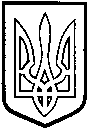 ТОМАШПІЛЬСЬКА РАЙОННА РАДАВ І Н Н И Ц Ь К О Ї  О Б Л А С Т ІРІШЕННЯ №274від 23 червня 2017 року					       18 сесія 7 скликанняПро передачу об’єктів із спільної власності громад Томашпільського району до комунальної власності Томашпільської селищної об’єднаної територіальної громадиВідповідно до пункту 20 частини 1 статті 43 Закону України “Про місцеве самоврядування в Україні”, пункту 39 розділу VI Прикінцеві та перехідні положення Бюджетного кодексу України, рішення 23 сесії районної ради 5 скликання від 28 квітня 2009 року №284 «Про управління об’єктами спільної власності територіальних громад району», рішення 20 сесії районної ради 6 скликання від 21 березня 2013 року № 321 «Про затвердження Положення про порядок передачі об’єктів права спільної власності територіальних громад Томашпільського району», враховуючи рішення 5 сесії Томашпільської селищної ради 8 скликання від 30 березня 2017 року №160 «Про надання згоди на прийняття до комунальної власності Томашпільської селищної ради медичних закладів», висновок постійної комісії районної ради з питань регулювання комунальної власності, комплексного розвитку та благоустрою населених пунктів, охорони довкілля, будівництва і приватизації, районна рада ВИРІШИЛА:1. Передати безоплатно до комунальної власності Томашпільської селищної об’єднаної територіальної громади із спільної власності територіальних громад Томашпільського району Томашпільську амбулаторію загальної практики сімейної медицини №1.2. Передати безоплатно до комунальної власності Томашпільської селищної об’єднаної територіальної громади із спільної власності територіальних громад Томашпільського району будівлю адмінкорпусу (літ.Є) інвентарний номер 101310007, 1970 року введення в експлуатацію, первинною вартістю 173 425 грн., залишковою вартість 0 грн., що знаходиться за адресою: смт.Томашпіль, вул. Ігоря Гаврилюка, 29 і перебуває в оперативному управлінні комунальної установи «Томашпільська центральна районна лікарня». 3. Томашпільській районній раді (Коритчук Д.І.) та Томашпільській селищній раді (Немировський В.Ф.) здійснити передачу-прийняття майна, зазначеного в пункті 1 цього рішення, відповідно до чинного законодавства України, з оформленням необхідних документів.4. Контроль за виконанням даного рішення покласти на постійну комісію районної ради з питань регулювання комунальної власності, комплексного розвитку та благоустрою населених пунктів, охорони довкілля, будівництва і приватизації (Гаврилюк В.А.).Голова районної ради					Д.Коритчук